План коррекции нежелательного поведения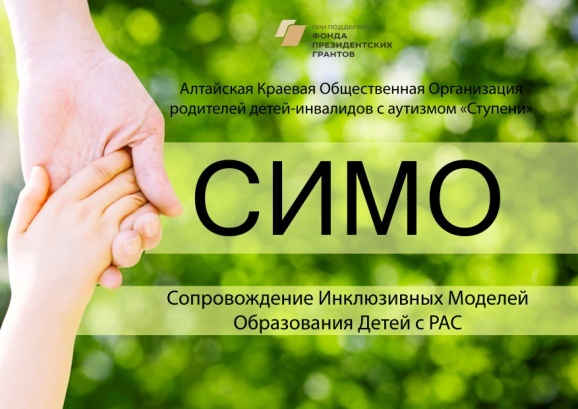        Имя: КириллПлан составлен куратором инклюзии проекта «Сопровождение инклюзивных моделей образования» Дата_______________Краткая характеристика ребенка:У Кирилла нет вербальной речи. Кириллу введена система альтернативной коммуникации дома. В школе у Кирилла есть книга Пэкс для академических ответов и домашняя книга ПЭКС. Кирилл тяжело переносит громкий голос учителя или крики и плач сверстников. Мальчик при этом испытывает сенсорный перегруз, может закрывать уши руками и начать плакать.  Также у Кирилла на перемене бывает плач, когда он не может сообщит то, что он хочет. Бывают единичные случаи отказа от требований, Кирилл начинает плакать. У Кирилла есть проблемы с визуальным восприятием, ему нужно работать на наклонной поверхности и носить очки постоянно.Предлагаем следующую программу коррекции :-регулярно тестировать мотивационные стимулы-использовать контейнер с мотивационными стимулами-работать на парте с наклонной поверхностью- уменьшить количество письменных элементов до 2-х и давать призы из контейнера- адаптировать тематические материалы и сделать их понятными для Кирилла (увеличить, упростить, сделать жирнее шрифт и тд).- все индивидуальные инструкции учителя нужно визуализировать с помощью карточек или жестов, а тьютору нужно тут же дать физ подсказку.- в случае возникновения нежелательного поведения с функцией отказа от деятельности помочь Кириллу подать карточку – «ПЕРЕРЫВ».- в случае возникновения нежелательного поведения с функцией доступа к желаемому, придвинуть Кириллу книгу Пэкс и направить его руку на книгу.Я, (ФИО родителя) _____________________________________с программой коррекции поведения ознакомлен, согласен, даю свое согласие на применение данных методов коррекции поведения для моего ребенка_____________________________________________. Родитель ______________/________________/Куратор инклюзии _____________/Рахно С.В./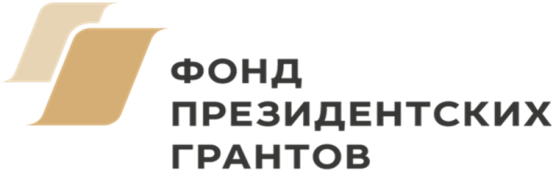 